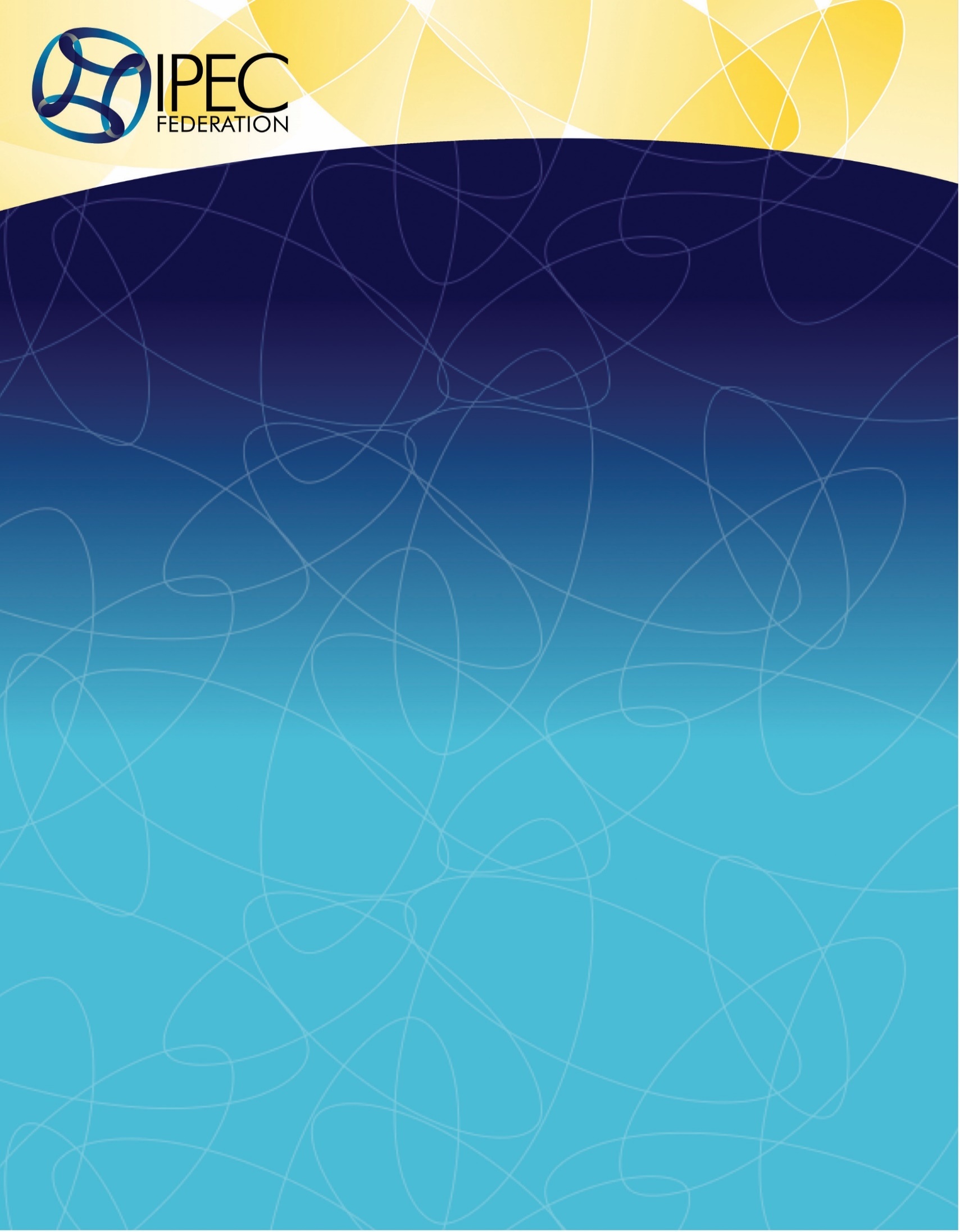 COMPANY LOGO/LETTERHEAD/OFFICIAL STATIONERY/COMPANY DOCUMENT PRODUCT REGULATORY DATASHEETSection 1 – General Product Information Product name Scope of document (if additional description beyond product name is needed)Other general product information Section 2 – Manufacturing Sites and Supplier Information Original manufacturer’s physical address and other locations where manufacture occurs. Off-site or subcontractor activities should be noted.Exclusive distribution channelsGMP or GDP statementMulti-purpose / dedicated equipmentSection 3 – Compositional Information Brief description of manufacture and/or a process flow chart (e.g., blend, reaction, continuous process / batch process)CAS numberChemical formula or structureComposition profileCountry of origin  Mixed excipient ingredient statementMorphological form Origin information regarding raw materials/starting materials (e.g., synthetic, animal sourced, vegetable sourced, mineral based, product of biotechnology)SynonymsSection 4 - Regulatory Information Compendial compliance (e.g., USP-NF, Ph. Eur., BP, ChP, JP, JPE) and if available, other compendial status (for example if the product is also manufactured as food grade, compliance to e.g., FCC, JSFA, Codex Alimentarius), and regulatory status (e.g., 21 CFR, GRAS) Drug Master Files, Certificates of Suitability to the European Pharmacopoeia or excipient registrations in other countries Bovine Spongiform Encephalopathy (BSE)/ Transmissible Spongiform Encephalopathy (TSE) (related to the product and the potential for cross-contamination); EDQM BSE/TSE Certificate of Suitability information, if applicableElemental ImpuritiesResidual SolventsAllergens / hypersensitivities information (related to the product and the potential for cross-contamination)Genetically Modified Organism informationKosher / Halal statusPrecedence of use (for non-compendial excipients) See User’s Guide for additional information that may be of interestSection 5 - Other Product Information Batch definition statementExplanation of the lot/batch numbering systemMicrobial testing programNutritional information Organic certificationPackaging e.g., size, types, new/recycled, bulk tankers, type of tamper evidence devices and labelling informationSpecific storage and shipping conditions which are required to assure excipient quality Statement as to expiration date and/or recommended re-evaluation dateTechnically Unavoidable Particle Profile (TUPP)Section 6 - Revisions See User’s Guide for suggested information to include in this section Section 7 - Contact Information See User’s Guide for suggested information to include in this section COMPANY LOGO/LETTERHEAD/OFFICIAL STATIONERY/COMPANY DOCUMENT SITE QUALITY OVERVIEW Section 1 - Site Overview Scope Site name(s) Address(es) Excipients covered by this documentCorporate ownership (if different from site name identified in scope) Site Details General site information (e.g., size, history, number of employees, shift operations) Site activities (e.g., blending, packaging, testing.) Primary applications of products produced at this site (e.g., pharmaceutical, food, cosmetic)Facility production of antibiotics, steroids, sensitizing agents, cytotoxic or hormone products Basic organizational structureSection 2 - ComplianceInclude as applicable:ISO registration information e.g., ISO 14000, ISO 9001 (e.g., number, registrar, copies of certificates)GMP and/or GDP certifications (e.g., NSF/IPEC/ANSI 363 or EXCiPACT)General GMP or GDP statements Other certifications or external audit programs (e.g., FSSC 22000, AIB, BRC, GFSI, Rx-360)Section 3 GMP or GDP Details: This section is intended to describe the Site’s compliance with the GMP guide or standard(s) followed.  It is not intended to be a copy of the GMP guide/standard or copies of the company’s policies/procedures.  It is intended to provide summarized information on how the company addresses the various aspects of quality systems and GMPs.  Example topics are provided below.  The company may choose to arrange this information consistent with the order of the topics in the GMP guide/standard to which they claim compliance.Quality Management Systems-Excipient Quality Systems General Requirements Documentation Requirements Change ControlManagement ResponsibilityManagement CommitmentCustomer FocusQuality PolicyPlanningResponsibility, Authority and CommunicationManagement Review Resource ManagementProvision of ResourcesHuman ResourcesInfrastructureWork EnvironmentProduct RealizationPlanning of Product RealizationCustomer-Related ProcessesDesign and DevelopmentPurchasingProduction and Service ProvisionControl of Measuring and Monitoring DevicesMeasurement, Analysis and ImprovementGeneralMonitoring and MeasurementControl of Nonconforming ProductAnalysis of DataImprovementSection 4 - Other Site Information See User’s Guide for suggested information to include in this section Section 5 – RevisionsSee User’s Guide for suggested information to include in this section Section 6 - Contact Information See User’s Guide for suggested information to include in this section COMPANY LOGO/LETTERHEAD/OFFICIAL STATIONERY/COMPANY DOCUMENT SUPPLY CHAIN AND SECURITY OVERVIEW Section 1 - ScopeSite name(s) Address(es) Excipients covered by this document, as applicableCorporate ownership (if different from site name) Section 2 - Supply ChainDescription of supply chain that shows how the product moves from manufacturer to customer.  Controls to assure the integrity and security of the product in transit from manufacturer to end user.  The following are suggested areas that may be discussed where applicable:Details of packaging (e.g., type, new/reused)Tamper-evident sealsWood pallet certification statementEnvironmental controlsEvaluation of carriersQualification of distributorsQualification of forwarders/brokersQualification of intermediate storage locationsRepackaging/relabeling activitiesRegistrations with the FDA under the Bioterrorism ActC-TPATApproved distributors and how material pedigree/traceability is assuredSection 3 - Security Information Scope of security plan including: Data and computer system protection Details of any certification with regards to security (e.g., AEO)Potential for economic adulterationPolicies & procedures Risk assessmentRoles and responsibilities, including title of person responsible for implementing security Site access control (e.g., security fencing, visitor registration, employee badges, employee training, vehicular access, camera monitoring)TrainingPersonnel security Prevention of site and computer system access by unauthorized or terminated personnel Pre-employment background checks Temporary and contract personnel background checksTraining Section 4 - Safety & Environmental Information Description of documented health and safety program Registrations/certifications, e.g., ISO 14001, OHSAS 18001, Responsible Care Section 5 – Business Continuity Plan See User’s Guide for suggested information to include in this section Section 6 - Other Supply Chain and Security InformationSee User’s Guide for suggested information to include in this section Section 7 - Revisions See User’s Guide for suggested information to include in this section Section 8 - Contact Information See User’s Guide for suggested information to include in this section 